Stewards Pooi Kei Primary SchoolTse Michele       J.5 Faith      26th June, 2020When I Grow Up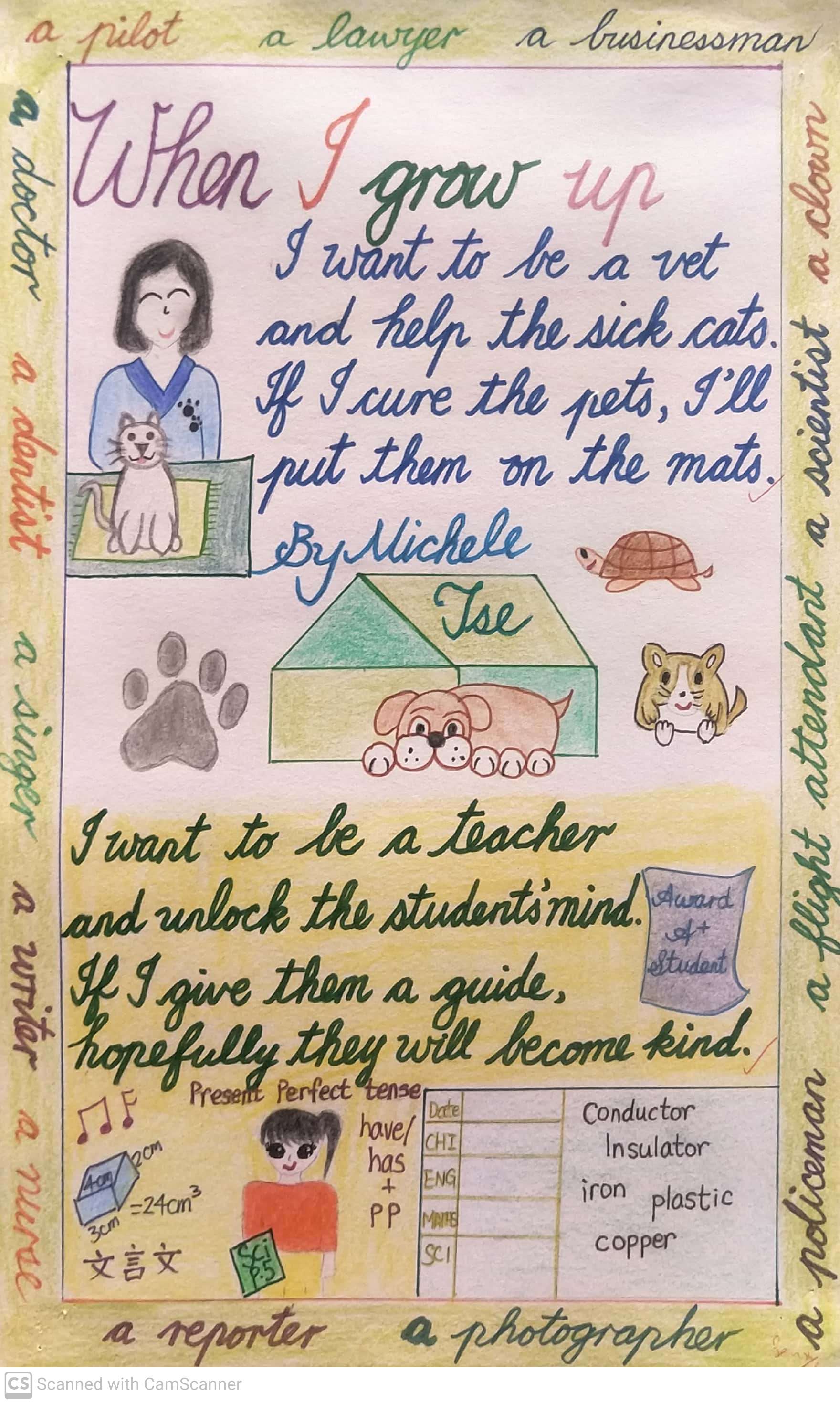 